PENGGUNAAN MODEL PROBLEM BASED LEARNING  UNTUK MENINGKATKAN MOTIVASI DAN HASIL BELAJAR SISWA DALAM PEMBELAJARAN ILMU PENGETAHUAN SOSIAL  TENTANG MASALAH SOSIAL DI LINGKUNGAN SETEMPAT(Penelitian Tindakan Kelas pada Siswa Kelas IV Sekolah Dasar Negeri Cipada 01 Kecamatan Cisarua Kabupaten Bandung)SKRIPSIDisusun untuk memenuhi Salah Satu Syarat Memperoleh Gelar Sarjana Pendidikan Guru Sekolah Dasar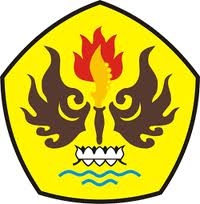 		Oleh:ENENG WIKE YULIANTI 	 125060095	PROGRAM STUDI PENDIDIKAN GURU SEKOLAH DASAR FAKULTAS KEGURUAN DAN ILMU PENDIDIKANUNIVERSITAS PASUNDAN BANDUNG2016